GUÍA DE CIENCIA   ¿Qué necesito saber?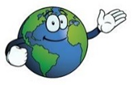 Entonces  Describir: Se debe observar las características de un objeto o persona las que pueden ser físicas o psicológicas en este caso utilizaremos las físicas El Sistema SolarRecordemos  Un sistema planetario es un conjunto formado por los siguientes elementos: una estrella central; uno a más planetas que orbitan alrededor de la misma; los satélites que giran alrededor de los planetas; los asteroides y los cometas.    Los sistemas planetarios (como el Sistema Solar, por ejemplo) se originan a partir de una nube de gas y polvo en forma de disco que se encuentra en rotación alrededor de una estrella. Por efecto de la gravedad, la materia se va concentrando y, a lo largo de millones de años, da lugar a planetas, satélites, cometas y asteroides. ¿Qué es la traslación? 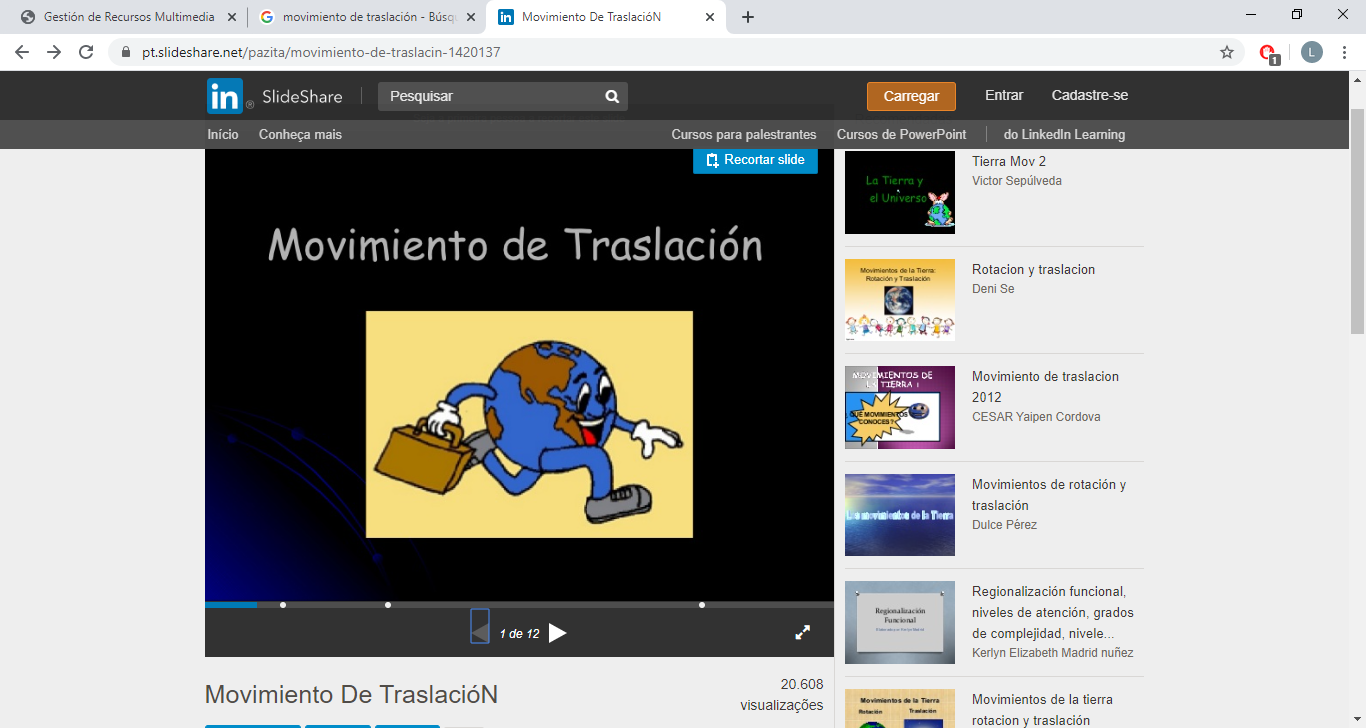 La traslación de la Tierra es uno de los movimientos que realiza el planeta y consiste en dar la vuelta alrededor del Sol. Tarda 365 días y 6 horas en completar el trayecto. Cada cuatro años, esas horas se suman y dan un total de 24 horas. Esa la razón por la que, cada cuatro años, contamos con un año bisiesto en nuestro calendario, en el que el mes de febrero tiene un día más

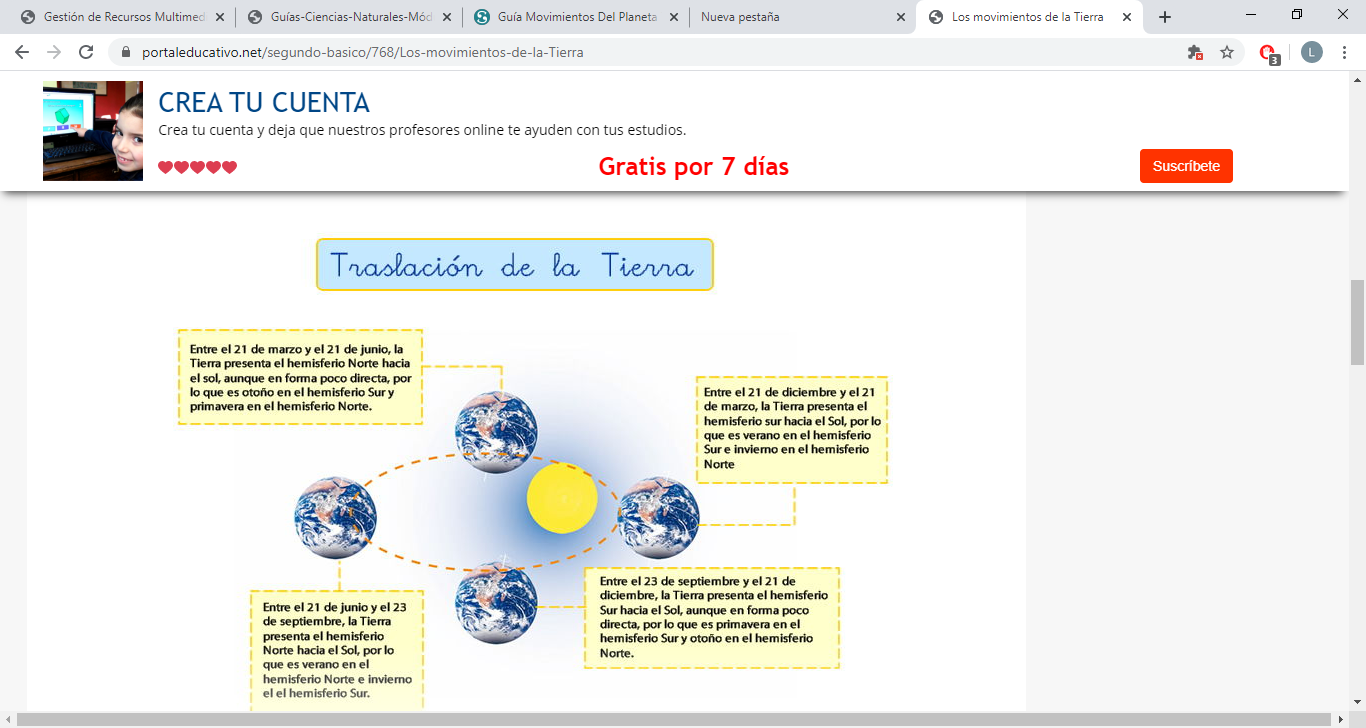 Consecuencias del movimiento de traslación 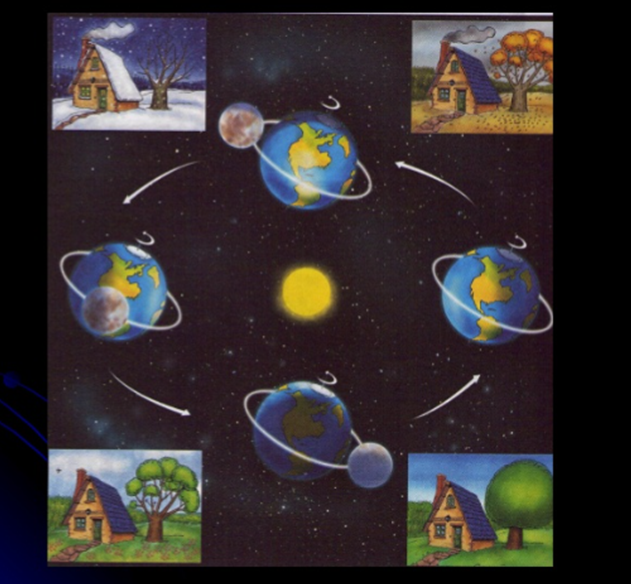 Dos son las consecuencias más sobresalientes que se derivan del movimiento de traslación de la Tierra en torno al Sol: la sucesión de las estaciones del año y la duración del día y de la noche en las diferentes épocas del año.Las estaciones del año durante la traslación, nuestro planeta pasa por cuatro posiciones importantes que determinan la ocurrencia de las estaciones: el solsticio de verano (21 de diciembre), el equinoccio de otoño (21 de marzo), el solsticio de invierno (21 de junio) y el equinoccio de primavera (21 de setiembre9 Dos de estas posiciones reciben el nombre de los Equinoccios, que son momentos del año en el que el día y la noche tienen igual duración en los dos hemisferios 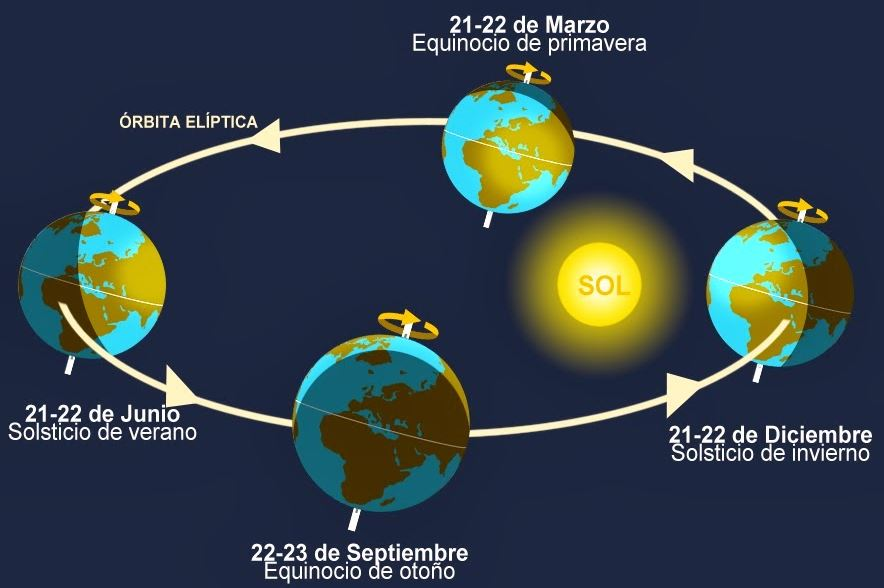 Duración del día y la noche en diferentes épocas del año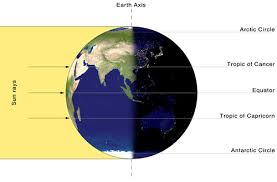 Zonas térmicas o de insolación. La inclinación del eje terrestre, la esfericidad de la Tierra y el movimiento de traslación, determinan la variación de la intensidad de la radiación solar que llega a cada zona de la superficie terrestre. Es por ello que la Tierra queda dividida en dos zonas polares, dos zonas templadas y una zona cálida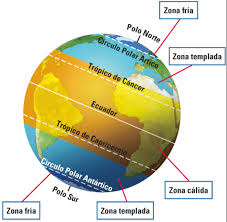 La Tierra se mueve en el espacio. No está inmóvil. Tiene dos movimientos principales: el movimiento de rotación y el movimiento de traslación.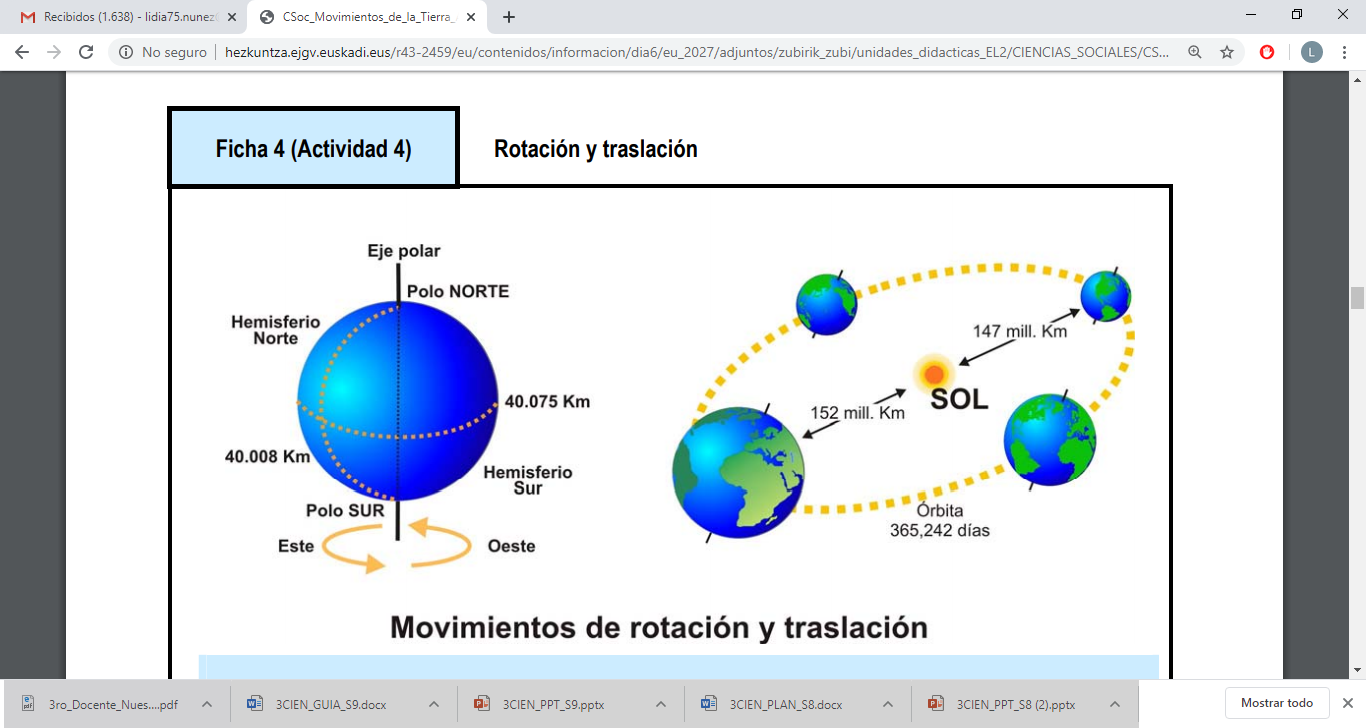 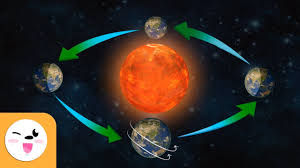 Ahora a trabajar concéntrate recuerda leer y subrayar la información para que sea más fácil y entretenida realizar la actividad  I.- Actividad:  observa la siguiente imagen, escribe el nombre del movimiento que realiza la Tierra en la imagen.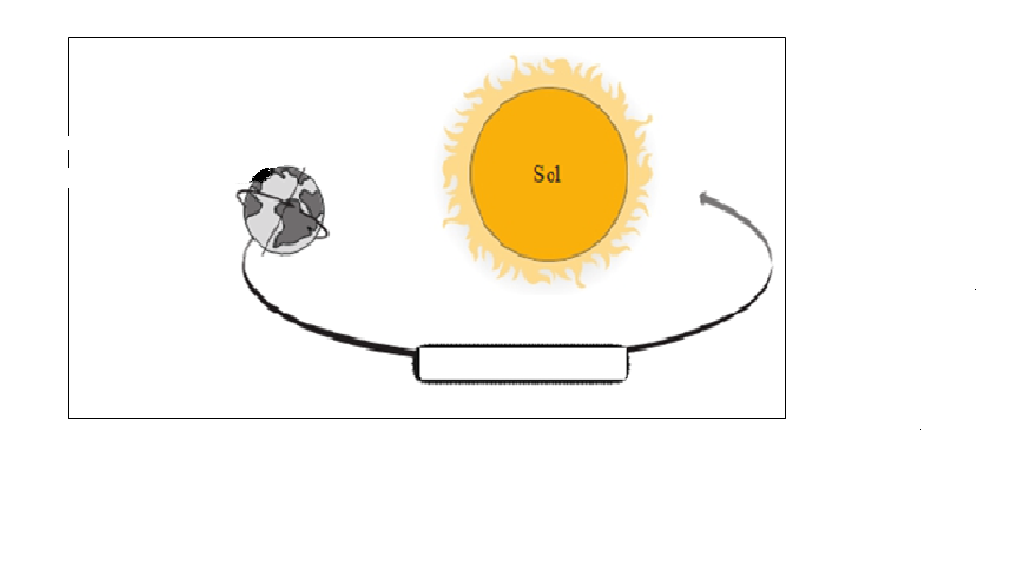 II.- Describe el movimiento de traslación de la tierra guíate por el ejemplo y la información presentada en la guía III.- Dibuja objetos que su movimiento se asemeje al movimiento de traslación del planeta Tierra observa el ejemplo. III.- Repasemos lo aprendido lee con atención y luego marca la alternativa correcta Para reflexionar ¿Para qué me sirve describir r? Mencione dos razones ______________________________________________________________________________________________________________________________________________¿Por qué crees que es importante conocer sobre el movimiento de traslación que realiza nuestro planeta? Menciona dos razones _____________________________________________________________________________________________________________________________________________________________________________________________________________________¿Qué pasaría si no ocurriera el movimiento de traslación en la Tierra?______________________________________________________________________________________________________________________________________________autoevaluación o Reflexión personal sobre la actividad:1.- ¿Qué fue lo más difícil de este trabajo? ¿Por qué?_____________________________________________________________________________________________________________________________________________________________________________________________________________________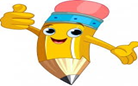 Nombre:Curso: 3°A   Fecha: semana N° 12¿QUÉ APRENDEREMOS?¿QUÉ APRENDEREMOS?¿QUÉ APRENDEREMOS?Objetivo (s):   OA12 Explicar, por medio de modelos, los movimientos de rotación y traslación, considerando sus efectos en la Tierra.Objetivo (s):   OA12 Explicar, por medio de modelos, los movimientos de rotación y traslación, considerando sus efectos en la Tierra.Objetivo (s):   OA12 Explicar, por medio de modelos, los movimientos de rotación y traslación, considerando sus efectos en la Tierra.Contenidos:  movimientos del planeta Tierra Contenidos:  movimientos del planeta Tierra Contenidos:  movimientos del planeta Tierra Objetivo de la semana: Describir el movimiento de traslación, explicando los efectos que este produce en la Tierra, respondiendo preguntas, mediante guía de trabajo.Objetivo de la semana: Describir el movimiento de traslación, explicando los efectos que este produce en la Tierra, respondiendo preguntas, mediante guía de trabajo.Objetivo de la semana: Describir el movimiento de traslación, explicando los efectos que este produce en la Tierra, respondiendo preguntas, mediante guía de trabajo.Habilidad: Describir Habilidad: Describir Habilidad: Describir Movimiento de translación Descripción ejemploExplica con tus propias palabras el efecto que produce en la Tierra el movimiento de traslación. 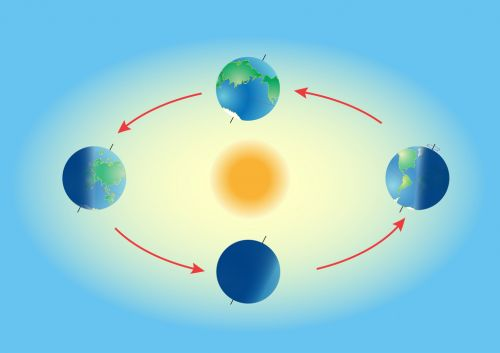 La tierra de desplaza alrededor del sol Al realzar el movimiento de translación se produce en el planeta Tierra……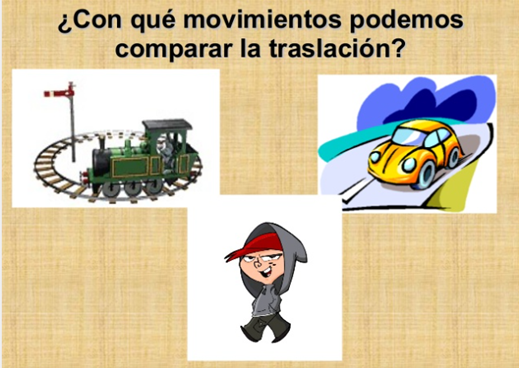 1.- ¿Cuánto tarda la tierra para completar una vuelta sobre su propio eje?a) Un mes
b) 365 días
c) 24 horas
d) 12 horas2.- ¿Cómo se llama el movimiento que la tierra hace sobre su propio eje?a) Movimiento rectilíneo.
b) Movimiento terrestre.
c) Movimiento de rotación
d) Movimiento de traslación.3. El movimiento de rotación terrestre da origen a...a) Un año terrestre
b) Las 4 estaciones del año.
c) Los temblores.
d) El día y la noche 4.- ¿Cómo se llama al movimiento de la tierra que hace al rededor del sol??a) Movimiento de rotación
b) Movimiento de traslación
c) Movimiento orbital.
d) Movimiento terrestre.5. Las estaciones del año son originadas por el movimiento que realiza la tierra al rededor dela) Solb) Espacioc) Satélite lunard) Sistema solar6. El movimiento de traslación, la inclinación del eje de la tierra y la distancia de la tierra al sol dan origen aa) El día y la nocheb) Ninguna de las tres opcionesc) los eclipsesd) Las cuatro estaciones del año